Caractéristiques du TERMINAL DE VRAC SEC	VOIE CHAUXInformations généralesPropriétaire			GPMDExploitant du terminal		SEABULKContact				M. MINET, Directeur GénéralAdresse				route du quai à pondéreux Ouest				59279 LOON PLAGECoordonnées géographiques	port central, route des SalinesMode				Modes desservis 			Route	    Rail     Mer	Heures d’ouverture		24H/24   7J/7   361J/ANAccessibilité/Situation		DUNKERQUE Grande Synthe				Ligne de Dunkerque à Calais				Poste J – Faisceau du QP1Transbordement de marchandises	charbon, minerai, ferraille, vracs secs diversInfrastructuresTerminal (déchargement/manutention)	1,2 MtLongueur de quai et tirant d’eau	610 mètres,   14,2 mètresCapacité de stockage		71 000 m² de terres-pleinsGrue mobile (nombre/charge en t)	2 grues mobiles LIEBHERR 400 + PellesGerbeur/Godet			Autre système de chargement	chargeuses sur pneusVoies de chemin de fer		Equipements ferroviaires		nonElectrification			Infrastructure TI	Développement/ParticularitésPosition stratégique		vracs pondéreux secsSituation actuelle et prévisions	Plateforme logistique		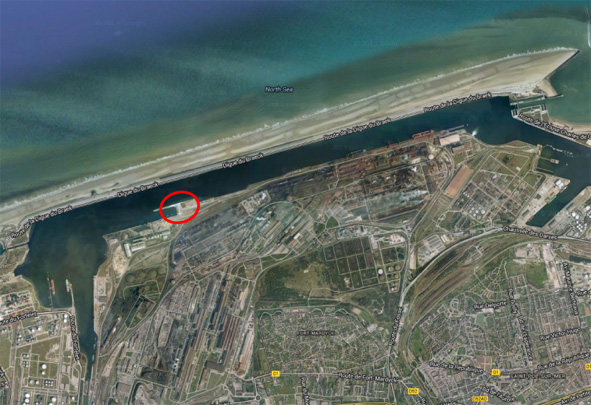 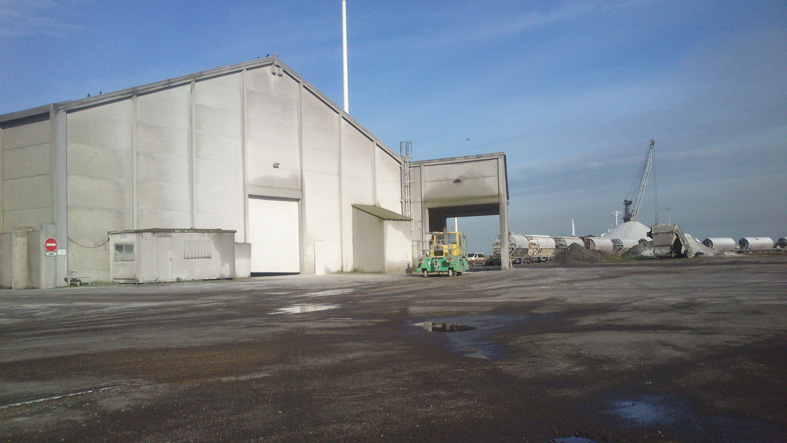 